3.2 Hoe vind ik een (snuffel-)stagebedrijf? 
Ontdekt een stagebedrijf Het is belangrijk dat je werkervaring opdoet in een (snuffel-)stage of bij een bedrijfsbezoek, zodat je kijkt of het werk bij jou past.  Waar kun je een stagebedrijf vinden?Film 	zie https://www.youtube.com/watch?v=o7crvsXyp2Y
In de film ontmoet je Irene Henkes, de leerwerkmakelaar van Entree opleidingen van het Nova College. Irene helpt studenten die na de Entree opleiding hulp willen bij het vinden van een leerbaan of baan. Ze geeft tips om online een stagebedrijf te vinden. Aan het eind van de film zegt Irene dat je kunt zoeken op 3 niveaus. Na de film leggen we uit welke niveaus dat zijn.Bekijk de film en beantwoord na de film de volgende vraag: Welke ervaringen heb jij met het vinden van een (snuffel-)stage? 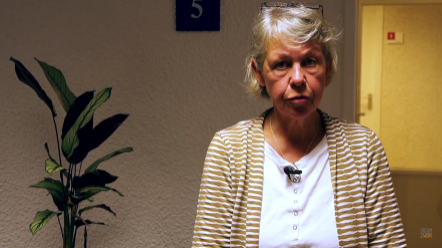 UitlegAls je stageloopt op het mbo heb je een erkend leerbedrijf nodig. Een erkend leerbedrijf is een bedrijf dat aan alle voorwaarden voldoet. Voor een (snuffel-)stage in het vmbo hoeft een bedrijf niet erkend te zijn. Om een stageplek te vinden met de meeste kans op goede begeleiding, kun jij zoeken naar leerbedrijven op de site van stagemarkt.nl. Deze bedrijven zijn gewend om met jongeren te werken. Typ in de zoekbalk een beroep en jouw woonplaats in en vindt een bedrijf in jouw buurt. Een stagebedrijf zoeken op stagemarkt.nl doe je in 3 stappen:
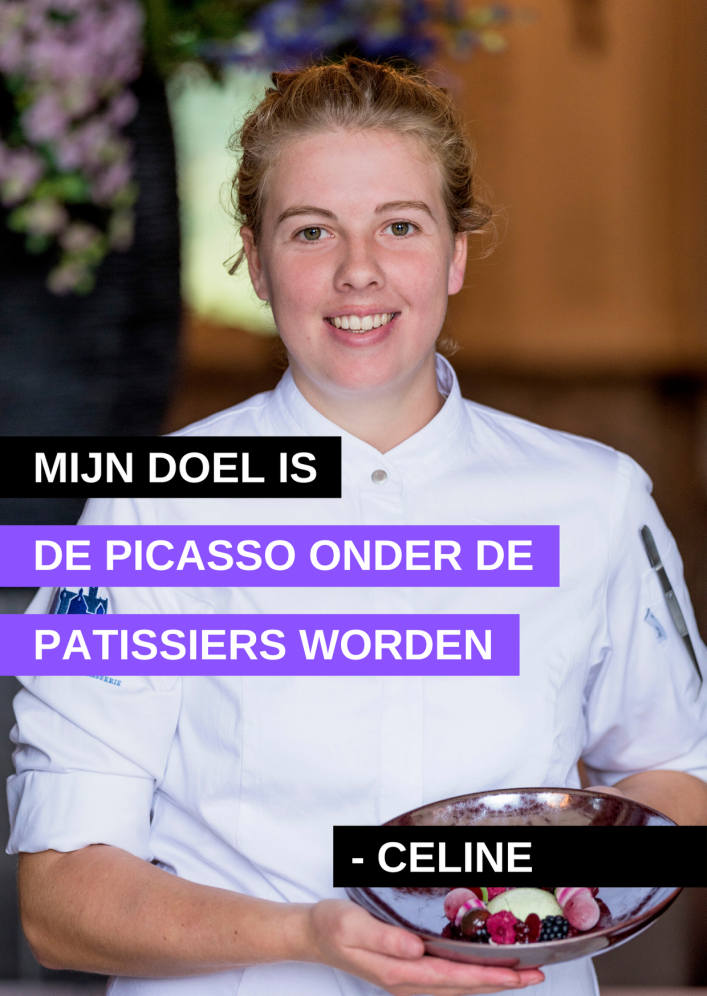 Op de foto: Celine is trots op haar beroep: Kok!Test je kennisNu ben jij aan de beurt.  Zoek een bedrijf in jouw omgeving. Je kunt zoeken naar een bedrijf bij het beroep van Celine: kok. Je kunt ook zoeken bij de beroepenkaarten op de homepage. Welke tekst op de kaart vind je interessant? Kijk op de doorklikpagina en ontdek welk beroep erbij hoort. Ga naar de homepage van www.stagemarkt.nl.  Zoek met de drie stappen naar drie bedrijven in jouw buurt die voor dit beroep een leerbedrijf zijn. Noteer de contactgegevens van 3 bedrijven:
Het planWat is mijn antwoord op de titel van de les? Hoe gebruik ik deze kennis voor mijn oriëntatie op werk? Beantwoord de wat, hoe en waarom vragen Wat kun je doen om een stageplek te vinden? 
Hoe help stage bij het ontwikkelen van werkervaring? 
Waarom ga je stagelopen? Stap 1 Vul een beroep in en (woon-)plaats in en druk op de zoekicoon.Je krijgt dan een overzicht van alle erkende leerbedrijven waar jij stage kunt lopen. Stap 2  Kies een bedrijf uit de bedrijvenlijstKlik bij het bedrijf op het pijltje aan de rechterkant. Je krijgt nu meer informatie over het bedrijf, zoals de beschikbare stageplaatsen en de algemene contactgegevens.Stap 3 Klik bij het leerbedrijf details op de link ‘Meer weten over dit leerbedrijf’. Je krijgt nu nog meer informatie over het bedrijf, zoals de organisatieactiviteiten en de namen van de contactpersonen.1Naam bedrijf:Naam contactpersoon:Adres:1Naam bedrijf:Naam contactpersoon:Telefoon:1Naam bedrijf:Naam contactpersoon:E-mail:2Naam bedrijf:Naam contactpersoon:Adres:2Naam bedrijf:Naam contactpersoon:Telefoon:2Naam bedrijf:Naam contactpersoon:E-mail:3Naam bedrijf:Naam contactpersoon:Adres:3Naam bedrijf:Naam contactpersoon:Telefoon:3Naam bedrijf:Naam contactpersoon:E-mail: